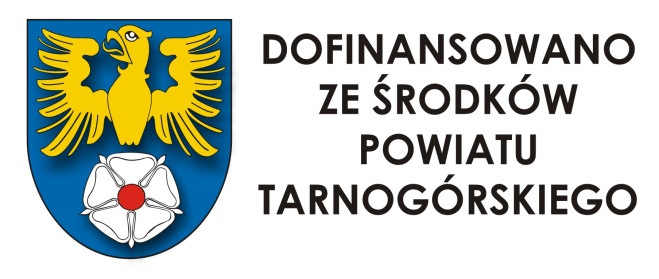 SZKOLNA AKADEMIA WIEDZY 
O ZIEMI TARNOGÓRSKIEJZAPRASZAMY NA ZAJĘCIA !!!W ramach AKADEMII oferujemy: prelekcje on-line:„Czym słyną Tarnowskie Góry!. Symbole miasta Gwarków.” „10 faktów z historii Tarnowskich Gór.” warsztaty terenowe:„Bo na Cidrach fajnie jest…” – warsztat historyczno- przyrodniczy na temat historii górnictwa i jego wpływie na przyrodę na przykładzie Radzionkowa,„Miasteczko Śląskie - od legend o Rubinie do Huty Cynku i Ołowiu” – warsztat prezentujący historię miasta i rozwój    hutnictwa na jego terenie, „Na włościach Donnersmarcków” – warsztat historyczno-krajoznawczy prowadzony na terenie Świerklańca i Nakła Śląskiego prezentujący Donnersmarcków linii świerklaniecko-tarnogórskiej, jako magnatów przemysłowych oraz linii bytomsko-siemianowickiej, jako działaczy na rzecz lokalnych społeczności, „Spacerem po centrum Tarnowskich Gór” – warsztat ukazujący historię miasta, jego atrakcje oraz dorobek kulturowy jego mieszkańców.  warsztat tworzenia lapbooków:  „Ziemia Tarnogórska”.Ukoronowaniem trudów i wysiłków wniesionych w naukę w AKADEMII będzie możliwość udziału w współautorstwie gry edukacyjnej QUIZ KARCIANY „Na Ziemi Tarnogórskiej”. Szczegółowych informacji udzielają koordynatorzy projektu Agata Koptyńska-Małek, Aleksandra Brytner, Barbara Klimek, Monika Makosz, Sonia Morawiec-Lewartowska.SZKOLNA AKADEMIA WIEDZY 
O ZIEMI TARNOGÓRSKIEJZAPRASZAMY NA ZAJĘCIA !!!W ramach AKADEMII oferujemy: prelekcje on-line:„Czym słyną Tarnowskie Góry!. Symbole miasta Gwarków.” „10 faktów z historii Tarnowskich Gór.” warsztaty terenowe:„Bo na Cidrach fajnie jest…” – warsztat historyczno- przyrodniczy na temat historii górnictwa i jego wpływie na przyrodę na przykładzie Radzionkowa,„Miasteczko Śląskie - od legend o Rubinie do Huty Cynku i Ołowiu” – warsztat prezentujący historię miasta i rozwój    hutnictwa na jego terenie, „Na włościach Donnersmarcków” – warsztat historyczno-krajoznawczy prowadzony na terenie Świerklańca i Nakła Śląskiego prezentujący Donnersmarcków linii świerklaniecko-tarnogórskiej, jako magnatów przemysłowych oraz linii bytomsko-siemianowickiej, jako działaczy na rzecz lokalnych społeczności, „Spacerem po centrum Tarnowskich Gór” – warsztat ukazujący historię miasta, jego atrakcje oraz dorobek kulturowy jego mieszkańców.  warsztat tworzenia lapbooków:  „Ziemia Tarnogórska”.Ukoronowaniem trudów i wysiłków wniesionych w naukę w AKADEMII będzie możliwość udziału w współautorstwie gry edukacyjnej QUIZ KARCIANY „Na Ziemi Tarnogórskiej”. Szczegółowych informacji udzielają koordynatorzy projektu Agata Koptyńska-Małek, Aleksandra Brytner, Barbara Klimek, Monika Makosz, Sonia Morawiec-Lewartowska.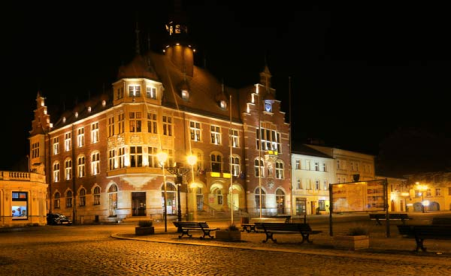 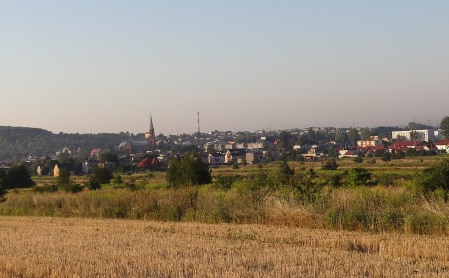 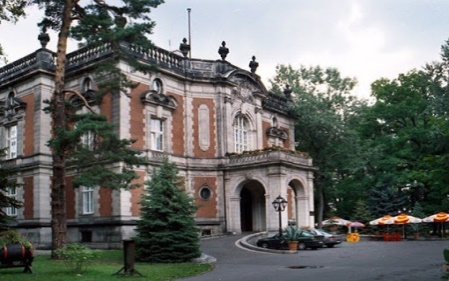 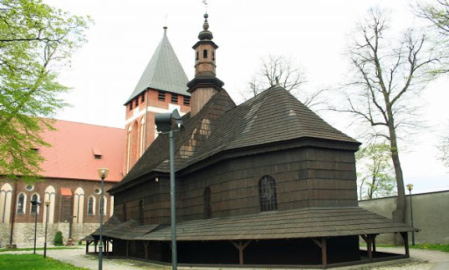 